СОБРАНИЕ  ДЕПУТАТОВ  ВЕРХ-КАМЫШЕНСКОГО   СЕЛЬСОВЕТАЗАРИНСКОГО   РАЙОНА   АЛТАЙСКОГО  КРАЯР Е Ш  Е Н И Е19.09.2022               						                                      №  6с.Верх-КамышенкаО признании полномочий депутатов, избранных по избирательным округами правомочности Собрания депутатовВерх-Камышенского сельсовета Заринскогорайона Алтайского края восьмого созыва         Заслушав доклад председателя Мандатной комиссии Собрания депутатов Верх-Камышенского сельсовета седьмого созыва о результатах выборов депутатов Собрания депутатов Верх-Камышенского сельсовета Зариского района Алтайского края восьмого созыва по избирательным округам № 1-7 11 сентября 2022 года,  в соответствии со статьей 26 Устава муниципального образования Верх-Камышенский сельсовет Заринского района Алтайского края и статьей 6 Регламента работы Собрания депутатов Верх-Камышенского сельсовета, Собрание депутатов Верх-Камышенского сельсоветаРЕШИЛО:Признать полномочия депутатов Собрания депутатов Верх-Камышенского  сельсовета Заринского района Алтайского края седьмого созыва, избранных 11 сентября 2022 года (список депутата Собрания депутатов прилагается).Признать правомочность Собрания депутатов Верх-Камышенского сельсовета Заринского района Алтайского края восьмого созыва.Настоящее решение вступает в силу с момента его принятия.Обнародовать настоящее решение на информационном стенде в здании Администрации Верх-Камышенского сельсовета и Верх-Камышенской поселенческой библиотеке.           Глава сельсовета    	          Н.П. ШубаркинПРИЛОЖЕНИЕ						          к решению Собрания депутатов          Верх-Камышенского сельсоветаЗаринского района Алтайского края седьмого созыва от 19.09.2022 № 6С П И С О К депутатов Собрания  депутатов Верх-Камышенского сельсовета Заринского района Алтайского края восьмого созыва1 ОКРУГКУГАЙ Иван Николаевич, 19 июля 1979 года рождения, образование среднеспециальное, место работы муниципальное общеобразовательное казенное  учреждение «Верх-Камышенская средняя общеобразовательная школа, учитель физической культуры, проживает по адресу   улица Центральная, д. 1, кв. 1, село Верх-Камышенка, Заринского района Алтайского края2 ОКРУГГусельникова Елена Владимировна, 18 ноября 1978 года рождения, образование среднеспециальное, АКОО «Забота и попечение», проживает по адресу   улица Центральная, д. 12, село Верх-Камышенка, Заринского района Алтайского края3 ОКРУГПичкалева Анна Ивановна, 13 июля 1979  года рождения, Верх-Камышенский ФАП, уборщица, проживает по адресу   улица Зеленая, д. 14,  село Верх-Камышенка, Заринского района Алтайского края4 ОКРУГКойнова Валентина Ивановна, 22 мая 1966  года рождения, образование среднее специальное,  пенсионерка, проживает по адресу улица Молодежная, д. 3, село Верх-Камышенка, Заринского района Алтайского края5 ОКРУГВарзегова Яна Валерьевна, 8 октября 1985 года рождения, место работы АО «Почта России»,  почтальон, проживает по адресу   улица Садовая, д. 2, село Верх-Камышенка, Заринского района Алтайского края6 ОКРУГКобзева Светлана Дмитриевна, 19 сентября 1978 года рождения, образование среднееспециальное, временно не работает, адрес места жительства  улица Молодежная, д.1б, село Верх-Камышенка, Заринский район Алтайский край7 ОКРУГШубаркин Николай Петрович, 8 декабря 1981 года рождения, образование высшее, место работы Военный комиссариат города Заринск, Заринского, Залесовского и Кытмановского районов Алтайского края, военный комиссар, проживает по адресу улица Заречная дом 13, пос. Омутная Заринский район Алтайский край.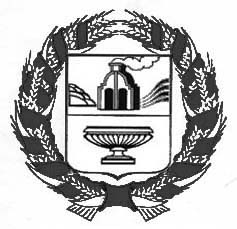 